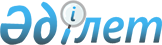 О повышении размеров социальных выплат из Государственного фонда социального страхования с 1 января 2024 годаПостановление Правительства Республики Казахстан от 19 октября 2023 года № 925.
      Примечание ИЗПИ!Вводится в действие с 01.012024.
      В соответствии с подпунктом 2) статьи 11 Социального кодекса Республики Казахстан Правительство Республики Казахстан ПОСТАНОВЛЯЕТ:
      1. С 1 января 2024 года произвести повышение размеров социальных выплат из Государственного фонда социального страхования по случаям утраты трудоспособности и потери кормильца, назначенных до 1 января 2024 года, на 7 процентов от размера получаемых социальных выплат.
      2. Настоящее постановление вводится в действие с 1 января 2024 года и подлежит официальному опубликованию.
					© 2012. РГП на ПХВ «Институт законодательства и правовой информации Республики Казахстан» Министерства юстиции Республики Казахстан
				
      Премьер-МинистрРеспублики Казахстан 

А. Смаилов
